DEPARTEMENT DES YVELINESBEHOUST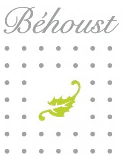 Plan Local d’Urbanisme 6. Annexes 6.4. Plan de Prévention du Bruit dans l’Environnement (PPBE) des Yvelines 